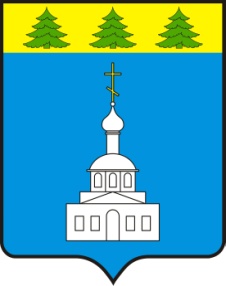 АДМИНИСТРАЦИЯ ЗНАМЕНСКОГО РАЙОНАОРЛОВСКОЙ ОБЛАСТИПОСТАНОВЛЕНИЕ23 января 2023 г.                                                                                     № 23В соответствии с Федеральным законом от 2 марта 2007 года № 25- ФЗ «О муниципальной службе в Российской Федерации, Федеральным законом от 25 декабря 2008 года № 273-ФЗ «О противодействии коррупции», руководствуясь указом Президента Российской Федерации от 23 июня 2014 года №460 «Об утверждении формы справки о доходах, расходах об имуществе и обязательствах имущественного характера и внесении изменений в некоторые акты Президента Российской Федерации», указом Президента Российской Федерации от 18 мая 2009 года №557 «Об утверждении Перечня должностей федеральной государственной службы, при назначении на которые граждане и при замещении которых федеральные государственные служащие обязаны представлять сведения о своих доходах, об имуществе и обязательствах имущественного характера своих супруги (супруга) и несовершеннолетних детей», Администрация Знаменского района Орловской областиПОСТАНОВЛЯЕТ:1. Утвердить прилагаемый перечень должностей муниципальной службы в Администрации Знаменского района Орловской области и ее структурных подразделениях, обладающих правами юридического лица, при назначении на которые граждане и при замещении которых муниципальные служащие обязаны представлять сведения о своих доходах, расходах, об имуществе и обязательствах имущественного характера, а также о доходах, расходах, об имуществе и обязательствах имущественного характера своих супруги (супруга) и несовершеннолетних детей (далее- Перечень).2. Установить, что граждане, претендующие на замещение должностей муниципальной службы и лица, замещающие должности муниципальной службы в Администрации Знаменского района Орловской области и ее структурных подразделениях, обладающих правами юридического лица, включенные в Перечень, представляют сведения о своих доходах, расходах, об имуществе и обязательствах имущественного характера, а также о доходах, расходах, об имуществе и обязательствах имущественного характера своих супруги (супруга) и несовершеннолетних детей по форме справки, утвержденной указом Президента Российской Федерации от 23 июня 2014 года № 460 «Об утверждении формы справки о доходах, расходах, об имуществе и обязательствах имущественного характера и внесении изменений в некоторые акты Президента Российской Федерации».3. Признать утратившим силу постановление Администрации Знаменского района Орловской области от 25 января 2022 года № 49 «Об утверждении перечня должностей муниципальной службы в Администрации Знаменского района Орловской области и ее структурных подразделениях, обладающих правами юридического лица, при назначении на которые граждане и при замещении которых муниципальные служащие обязаны представлять сведения о своих доходах, расходах, об имуществе и обязательствах имущественного характера, а также о доходах, расходах, об имуществе и обязательствах имущественного характера своих супруги (супруга) и несовершеннолетних детей», постановление Администрации Знаменского района Орловской области от 20 октября 2022 года № 400 «Об утверждении перечня должностей муниципальной службы в Администрации Знаменского района Орловской области и ее структурных подразделениях, обладающих правами юридического лица, при назначении на которые граждане и при замещении которых муниципальные служащие обязаны представлять сведения о своих доходах, расходах, об имуществе и обязательствах имущественного характера, а также о доходах, расходах, об имуществе и обязательствах имущественного характера своих супруги (супруга) и несовершеннолетних детей от 25 января 2022 года № 49» с даты подписания настоящего постановления.4. Отделу организационно-кадровой работы и делопроизводства       (А.С. Борисенко), финансовому отделу (А.Е. Беляковой), Отделу образования (М.М.Рагимовой) ознакомить муниципальных служащих, замещающих должности муниципальной службы в Администрации Знаменского района Орловской области и ее структурных подразделениях, обладающих правами юридического лица, включенных в Перечень, с настоящим постановлением под роспись.5. Отделу организационно-кадровой работы и делопроизводства (Борисенко А.С.) разместить настоящее постановление на официальном сайте Администрации Знаменского района Орловской области в сети Интернет.6. Настоящее постановление вступает в силу со дня его подписания.7. Контроль за исполнением настоящего постановления оставляю за собой.Глава Знаменского района		                          	 С.В. СемочкинПеречень должностей муниципальной службы в Администрации Знаменского района Орловской области и ее структурных подразделениях, обладающих правами юридического лица, при назначении на которые граждане и при замещении которых муниципальные служащие обязаны представлять сведения о своих доходах, расходах, об имуществе и обязательствах имущественного характера, а также о доходах, расходах, об имуществе и обязательствах имущественного характера своих супруги (супруга) и несовершеннолетних детей1. Высшие должности муниципальной службы категории «руководители»:- Заместитель главы Администрации района; - Заместитель главы Администрации района по социальной работе.2. Главные должности муниципальной службы категории «руководители»:- Начальник отдела Администрации района.3. Ведущие должности муниципальной службы категории «специалисты»:- Заместитель начальника отдела Администрации района;4. Старшие должности муниципальной службы категории «специалисты»:- Главный специалист отдела Администрации района.5. Старшие и младшие должности муниципальной службы категории «обеспечивающие специалисты»:- Ведущий специалист отдела Администрации района, специалист 1 категории, специалист 2 категории отдела Администрации района.Об утверждении перечня должностей муниципальной службы в Администрации Знаменского района Орловской области и ее структурных подразделениях, обладающих правами юридического лица, при назначении на которые граждане и при замещении которых муниципальные служащие обязаны представлять сведения о своих доходах, расходах, об имуществе и обязательствах имущественного характера, а также о доходах, расходах, об имуществе и обязательствах имущественного характера своих супруги (супруга) и несовершеннолетних детейПриложение к постановлению Администрации Знаменского района Орловской области от «23» января 2023 года № 23